Mobilní aplikace pro audio služby Českého rozhlasu15. listopadu 2018 | PrahaČeský rozhlas připravuje vyhlášení veřejné zakázky pro vytvoření a následná podpora díla – mobilní aplikace, pro poslech živého vysílání, přehrávání ondemand audio záznamů a dalších služeb.Termín vyhlášení na profilu zadavatele předpokládáme na přelomu listopadu a prosince 2018.Předpokládaná cena zakázky bude v rozsahu cca 3 miliony Kč bez DPH.Mobilní aplikace bude primárně sloužit pro:Poslech živého vysílání s timeshiftemPoslech ondemand audio záznamůPřehrání dalšího speciálního audio obsahuOffline poslech ondemand souborůSpeciální mód pro poslech v autěCustomizace aplikaceHlídací pes, notifikaceDvě různé view aplikace (standardní a jednoduchá)Střih a sdílení úseků audiaMód pro poslech v hlučném prostředíSdílení a kód pro embedování audiaUkázka wireframů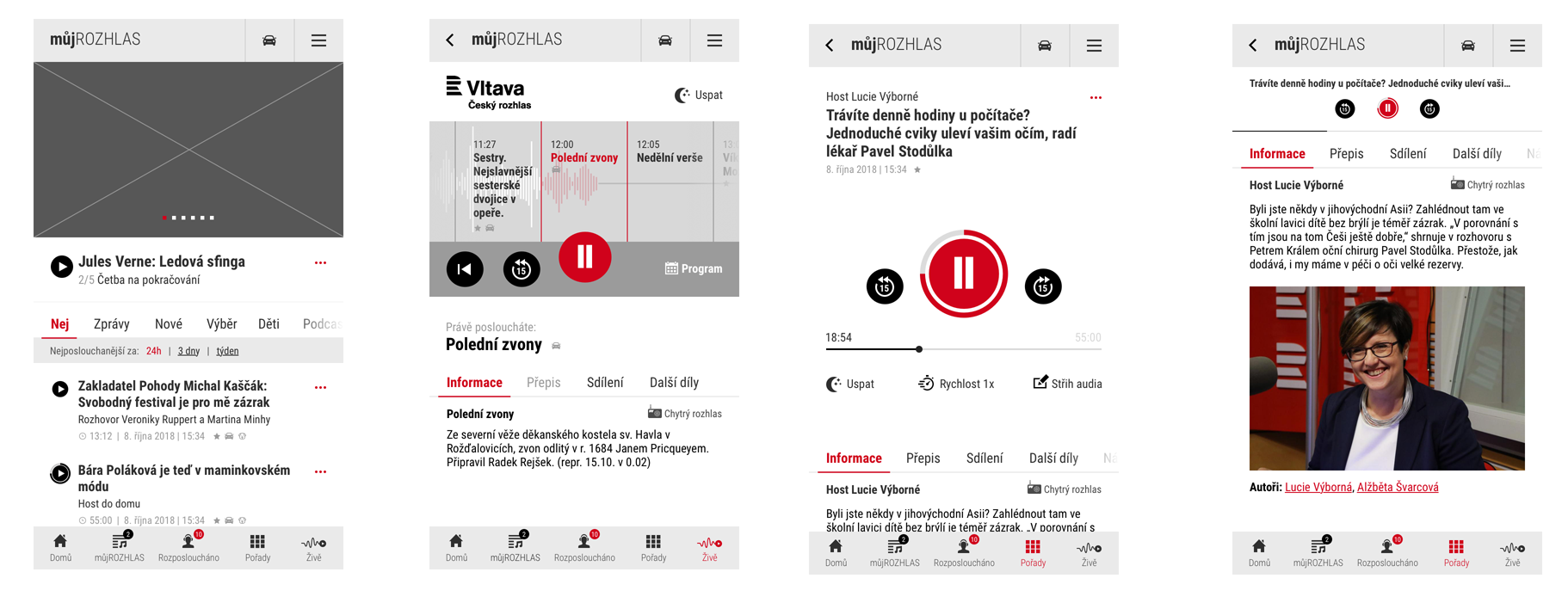 Výňatek technické specifikace1.3 Technické parametry1.3.1 Verze aplikace - přístrojeMobilTablet1.3.2 Operační systémy a přístrojeApple Operační systém: iOS od 11.0Google Operační systém: Android 4.4 a vyšší, dle doporučení vývojářů.1.3.3 Testovat na značkách: Apple (telefon iPhone SE a vyšší, tablet iPad mini 3 a vyšší)Samsung (modely od r. 2015)Huawei (modely od r. 2015)Xiaomi Redmi (modely od r. 2016)nepovinně další 1.3.4 RozlišeníAplikace se bude adaptovat na rozlišení displeje.Mobil a tablet mají základní výchozí rozlišení (níže).Aplikace je pro retina displeje (standardně 326 ppi)Výchozí rozlišení px:mobil: 360x460px (56% zastoupení)aplikace by měla být dobře ovladatelná od displeje 320px širokéhove wireframech jsou ukázky pro 320 a 414 px široké displeje při portait užitítablet: 768x1024 (36%) / 1280x800 (15%)Za oddělení veřejných zakázek ČRoKlára Surovcová, klara.surovcova@rozhlas.cz, +420 776 550 084